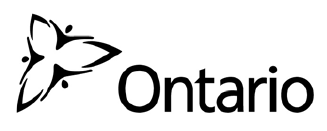 Land Information Ontario (LIO) WarehouseData Class Name: Structure Point DocumentationProduced by: Information Access and Information Management Policy Unit Ministry of Natural Resources and ForestryDate: July 27, 2015Purpose This document provides additional information to support the use of geospatial data.  The Physical Model Diagram provides a visual representation of the relationships in the data class. The Data Change History lists all the modelling and access changes that have occurred during the lifecycle of the data class. A data description identifying table and field names is available upon request.Need Assistance?
Please contact LIO Support at lio@ontario.ca or 705-755-1878 if you require help.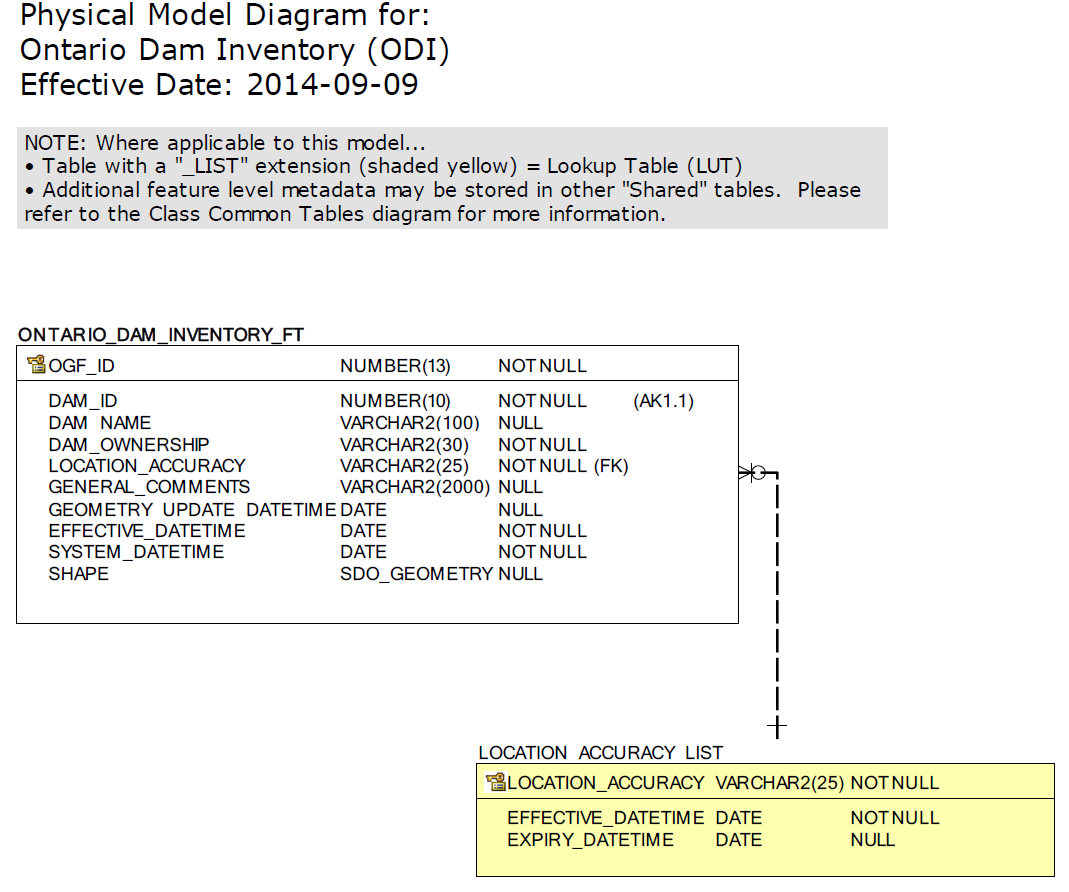 Data Class Change HistoryData Class Name: Structure PointData Class Short Name: ODI
Data Description

Please refer to the metadata record for the data description. Date YYYY-MM-DDDetails of Change2014-09-09New Structured data that was created using the packaged product Ontario Dam Inventory